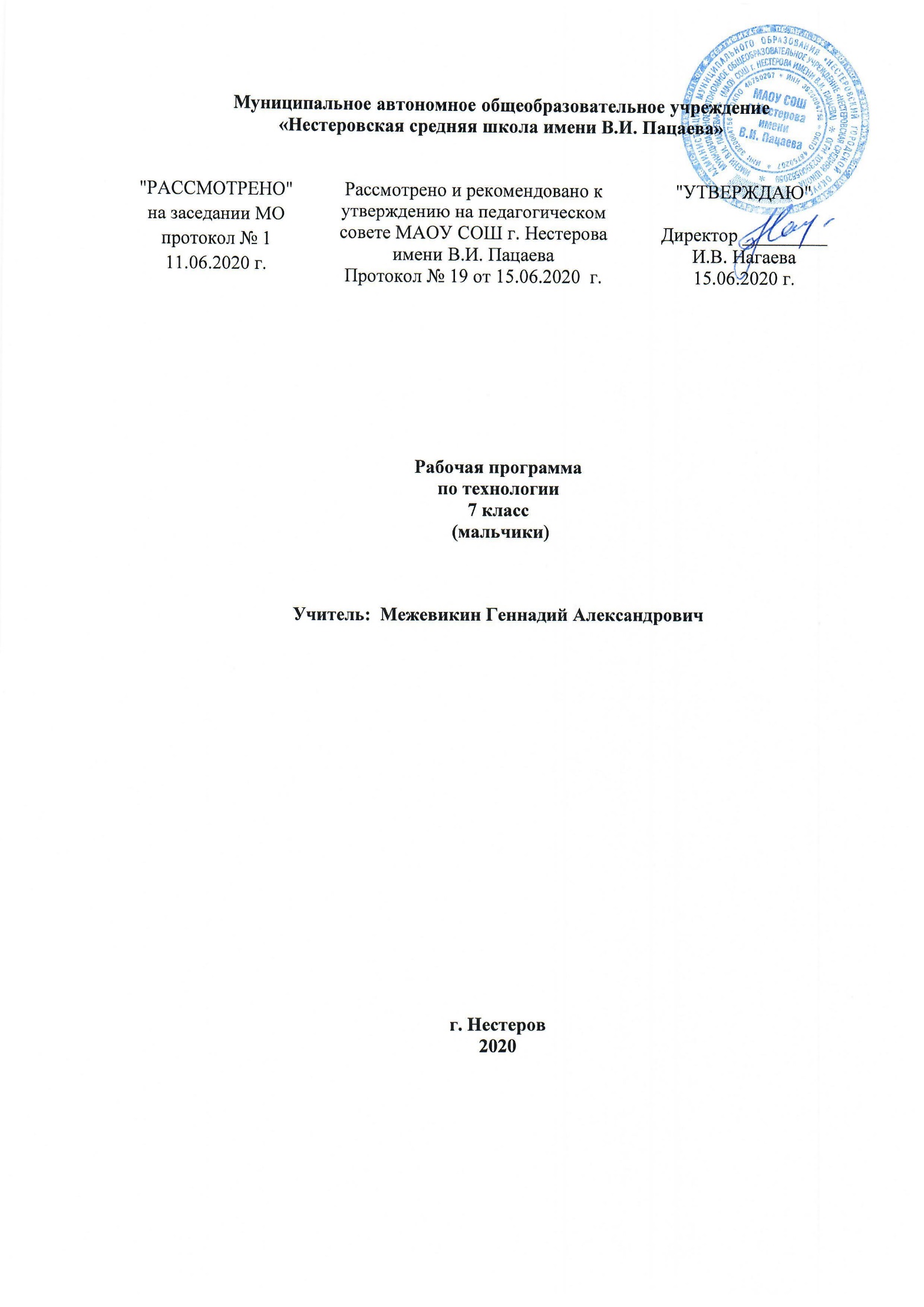 Пояснительная записка        Рабочая программа по технологии  разработана  на основе требований к результатам освоения основной образовательной программы основного общего образования Муниципального автономного общеобразовательного учреждения «Нестеровская средняя  общеобразовательная  школа имени В.И.Пацаева.»   с учетом Примерной программы основного общего образования по технологии   и авторской программы, Авторы – составители: А.Т.Тищенко, В.Д.Симоненко. "Технология. Индустриальные технологии. 7 класс. Учебник. ФГОС"Согласно учебному плану на изучение технологии   отводится- в 7 классе 70 часов, из них __3___ контрольных работ.Срок реализации рабочей программы 1 год.       В период чрезвычайных ситуаций, погодных условий, введения карантинных мероприятий по заболеваемости гриппом, ОРВИ и другими инфекционными заболеваниями, образовательный процесс по данному учебному предмету осуществляется с использованием дистанционных технологий, электронных дневников, социальных сетей и других форм.Планируемые результаты освоения учебного предметаПрограмма обеспечивает достижение обучающимися следующих личностных, метапредметных и предметных результатов.Личностные результаты:У выпускника будут сформированы: — активно включаться в общение и взаимодействие со сверстниками на принципах уважения и доброжелательности, взаимопомощи и сопереживания;— проявлять положительные качества личности и управлять своими эмоциями в различных (нестандартных) ситуациях и условиях;— проявлять дисциплинированность, трудолюбие и упорство в достижении поставленных целей;— оказывать бескорыстную помощь своим сверстникам, находить с ними общий язык и общие интересы.Метапредметные результаты:Регулятивные:Выпускник научится:Осуществлять контроль  в форме сличения способа действия и его результата с заданным эталоном с целью обнаружения отклонений и отличий от эталона;Производить коррекцию – внесение необходимых дополнений и коррективов в план  и способ действия в случае расхождения эталона, реального действия и его результата; внесение изменений в результат своей деятельности с учетом оценки этого результата самим обучающимся, учителем, товарищами;Делать оценку -  выделение и  осознание обучающимися того, что уже усвоено и что ещё нужно усвоить, осознание качества и уровня усвоения; оценка результатов работы;Выпускник получит возможность научиться:целеполаганию как постановка учебной задачи на основе соотнесения того, что уже известно и усвоено учащимися, и того , что ещё неизвестно;планированию – определение последовательности промежуточных целей с учетом конечного результата, составление плана и последовательности действий;  прогнозированию- предвосхищение результата и уровня усвоения знаний, его временных характеристик; саморегуляции как способность к мобилизации сил и энергии, к волевому усилию (к выбору в ситуации мотивационного конфликта) и преодолению препятствий.Познавательные:Выпускник научится:самостоятельному выделению и формулирование познавательной цели;поиску и выделению необходимой информации; применение методов информационного поиска, в том числе с помощью компьютерных средств;структурированию знаний;выбору наиболее эффективных способов решения задач в зависимости от конкретных условий;Выпускник получит возможность научиться:смысловому чтению как осмысление цели чтения и выбор чтения в зависимости от цели; извлечение необходимой информации из прослушанных текстов различных жанров; определение основной и второстепенной информации; свободная ориентация и восприятие текстов художественного, научного, публицистического и официально- делового стилей; понимание и адекватная оценка языка средств массовой информации;постановки и формулированию проблемы, самостоятельное создание алгоритмов деятельности при решении проблем творческого и поискового характера.Коммуникативные:Выпускник научится:планированию учебного сотрудничества с учителем и сверстниками- определение цели, функций участников, способов взаимодействия; постановки вопросов - инициативное сотрудничество в поиске и сборе информацииВыпускник получит возможность научиться:разрешению конфликтов- выявление, идентификация проблемы, поиск и оценка альтернативных способов разрешения конфликта, принятие решения и его реализация;управлению поведением партнёра-контроль, коррекция, оценка его действий;умение с достаточной полнотой и точностью выражать свои мысли  в соответствии с задачами и условиями коммуникации; владение монологической и диалогической формами речи в соответствии с грамматическими и синтаксическими нормами родного языка, современных средств коммуникации. Предметные результаты:Выпускник научится: излагать факты истории развития технологических процессов характеризовать их роль и значение в жизнедеятельности человека, связь с трудовой деятельностью; оказывать посильную помощь и моральную поддержку сверстникам при выполнении учебных заданий, доброжелательно и уважительно объяснять ошибки и способы их устранения; бережно обращаться с инвентарем и оборудованием, соблюдать требования техники безопасности на рабочем месте; взаимодействовать со сверстниками на уроках технологии при выполнении практических работ в доступной форме объяснять правила  выполнения последовательных действий, анализировать и находить ошибки, эффективно их исправлять; находить отличительные особенности при выполнении различных работ разными учениками, выделять отличительные признаки и элементы; выполнять приёмы работы на высоком техничном уровне, характеризовать признаки техничного исполнения;соблюдение норм и правил безопасности труда, пожарной безопасности, правил санитарии и гигиены;соблюдение трудовой и технологической дисциплины;Выпускник получит возможность научиться:производить оценку технологических свойств сырья, материалов и областей их применения;ориентироваться в имеющихся и возможных средствах и технологиях создания объектов труда;выполнять планирование технологического процесса и процесса труда;делать подбор материалов с учетом характера объекта труда и технологии;делать подбор инструментов и оборудования с учетом требований технологии и материально-энергетических ресурсов;проектировать последовательности операций и составление операционной карты работ;выполненять технологических операий с соблюдением установленных норм, стандартов и ограничений;Раздел «Технологии обработки конструкционных материалов»Тема 1. Технологии ручной обработки древесины и древесных материалов (12ч)Теоретические сведения. Конструкторская и технологическая документация. Использование ПК для подготовки конструкторской и технологической документации.Заточка и настройка дереворежущих инструментов.Точность измерений и допуски при обработке. Отклонения и допуски на размеры детали.Столярные шиповые соединения. Технология шипового соединения деталей. Выдалбливание проушин и гнёзд.Технология соединения деталей шкантами и шурупами в нагель. Рациональные приёмы работы ручными инструментами при подготовке деталей и сборке изделий.Изготовление деталей и изделий различных геометрических форм по техническим рисункам, эскизам, чертежам и технологическим картам.Правила безопасного труда при работе ручными столярными инструментами.Лабораторно-практические и практические работы. Разработка чертежей деталей и изделий. Разработка технологических карт изготовления деталей из древесины.Настройка рубанка. Доводка лезвия ножа рубанка.Расчёт отклонений и допусков на размеры деталей.Расчёт шиповых соединений деревянной рамки.Изготовление изделий из древесины с шиповым соединением брусков. Ознакомление с рациональными приёмами работы ручными инструментами при выпиливании, долблении и зачистке шипов и проушин.Соединение деталей из древесины шкантами и шурупами в нагель.Тема 2. Технологии машинной обработки древесины и древесных материалов (6ч)Теоретические сведения. Токарный станок для обработки древесины: устройство, назначение. Организация работ на токарном станке. Оснастка и инструменты для работы на токарном станке. Технология токарной обработки древесины. Контроль качества деталей.Графическая и технологическая документация для деталей и древесины, изготовляемых на токарном станке. Компьютеризаци проектирования изделий из древесины и древесных материалов.Изготовление деталей и изделий на токарном станке по техническим рисункам, эскизам, чертежам и технологическим картам.Профессии, связанные с производством и обработкой древесины и древесных материалов.Правила безопасного труда при работе на токарном станке.Лабораторно-практические и практические работы. Изучение устройства токарного станка для обработки древесины. Организация рабочего места для выполнения токарных работ с древесиной. Соблюдение правил безопасного труда при работе на токарном станке. Уборка рабочего места.Точение заготовок на токарном станке для обработки древесины. Шлифовка и зачистка готовых деталей.Точение деталей (цилиндрической и конической формы) на токарном станке для обработки древесины. Применение контрольно-измерительных инструментов при выполнении токарных работ.Тема 3. Технологии ручной обработки металлов и искусственных материалов (4ч)Теоретические сведения. Металлы и их сплавы, область применения. Классификация сталей. Термическая обработка сталей.Резьбовые соединения. Резьба. Технология нарезания в металлах и искусственных материалах наружной и внутренней резьбы вручную. Режущие инструменты (метчик, плашка), приспособления и оборудование для нарезания резьбы.Визуальный и инструментальный контроль качества деталей.Профессии, связанные с ручной обработкой металлов, термической обработкой материалов.Лабораторно-практические и практические работы. Ознакомление с термической обработкой стали.Нарезание наружной и внутренней резьбы вручную. Отработка навыков нарезания резьбы в металлах и искусственных материалах. Выявление дефектов и их устранение.Изготовление деталей из тонколистового металла, проволоки, искусственных материалов по эскизам, чертежам и технологическим картам.         Тема 4. Технологии машинной обработки металлов и искусственных материалов (10ч)Теоретические сведения. Токарно-винторезный станок: устройство, назначение, приёмы подготовки к работе; приёмы управления и выполнения операций. Инструменты и приспособления для работы на токарном станке. Основные операции токарной обработки и особенности их выполнения. Особенности точения изделий из искусственных материалов. Правила безопасной работы на токарном станке.Фрезерный станок: устройство, назначение, приёмы работы. Инструменты и приспособления для работы на фрезерном станке. Основные операции фрезерной обработки и особенности их выполнения. Правила безопасной работы на фрезерном станке.Графическая документация для изготовления изделий на токарном и фрезерном станках. Технологическая документация Для изготовления изделий на токарном и фрезерном станках. Операционнаякарта.Перспективные технологии производства деталей из металлов и искусственных материалов. Экологические проблемы производства, применения и утилизации изделий из металлов и искусственных материалов.Профессии, связанные с обслуживанием, наладкой и ремонтом токарных и фрезерных станков.Лабораторно-практические и практические работы Ознакомление с устройством школьного токарно-винторезного станка.Ознакомление с видами и назначением токарных резцов, режимами резания при токарной обработке.Управление токарно-винторезным станком. Наладка и на стройка станка.Отработка приёмов работы на токарно-винторезном станке (обтачивание наружной цилиндрической поверхности, подрезка торца, сверление заготовки). Соблюдение правил безопасного труда. Уборка рабочего места.Нарезание резьбы плашкой на токарно-винторезном станке.Ознакомление с устройством настольного горизонтально-фрезерного станка. Ознакомление с режущим инструментом для фрезерования.Наладка и настройка школьного фрезерного станка. Установка фрезы и заготовки. Фрезерование. Соблюдение правил безопасного труда. Уборка рабочего места.Разработка чертежей для изготовления изделий на токарном и фрезерном станках. Применение ПК для разработки графической документации.Разработка операционной карты на изготовление детали вращения и детали, получаемой фрезерованием. Применение ПК для разработки технологической документации.Изготовление деталей из металла и искусственных материалов на токарном и фрезерном станках по эскизам, чертежам и технологическим картам.Тема 5. Технологии художественно- прикладной обработки материалов (10ч)Теоретические сведения. Технологии художественно-прикладной обработки материалов.Художественная обработка древесины. История мозаики Виды мозаики (инкрустация, интарсия, блочная мозаика, макеты).Технология изготовления мозаичных наборов. Материалы, рабочее место и инструменты. Подготовка рисунка, выполнение набора, отделка.Мозаика с металлическим контуром (филигрань, скань); подбор материалов, применяемые инструменты, технология выполнения.Художественное ручное тиснение по фольге: материалы заготовок, инструменты для тиснения. Особенности технологии ручного тиснения. Технология получения рельефных рисунков на фольге в технике басмы.Технология изготовления декоративных изделий из проволоки (ажурная скульптура из металла). Материалы, инструменты, приспособления.Технология художественной обработки изделий в технике просечного металла (просечное железо). Инструменты для просечки или выпиливания. Чеканка, история её возникновения, виды. Материалы изделий и инструменты. Технология чеканки: разработка эскиза, подготовка металлической пластины, перенос изображения на пластину, выполнение чеканки, зачистка и отделка.Правила безопасного труда при выполнении художественно-прикладных работ с древесиной и металлом.Профессии, связанные с художественной обработкой металла.Лабораторно-практические и практические работы. Изготовление мозаики из шпона. Разработка эскизов изделий, подбор материалов, выполнение работ, отделка.Изготовление мозаики с металлическим контуром (украшение мозаики филигранью или врезанным металлическим контуром).Освоение технологии изготовления изделия тиснением по фольге; подготовка фольги, подбор и копирование рисунка, тиснение рисунка, отделка.Разработка эскизов и изготовление декоративного изделия из проволоки. Определение последовательности изготовления изделия.Изготовление изделия в технике просечного металла. Подбор рисунка, подготовка заготовки, разметка, обработка внутренних и наружных контуров, отделка.Изготовление металлических рельефов методом чеканки: выбор изделия, правка заготовки, разработка рисунка и переносного на металлическую поверхность, чеканка, зачистка, отделка.Раздел «Технологии домашнего хозяйства»Тема 1. Технологии ремонтно-отделочных работ (4ч)Теоретические сведения. Виды ремонтно-отделочных ран бот. Современные материалы для выполнения ремонтно-отделочных работ в жилых помещениях.Основы технологии малярных работ. Инструменты и приспособления для малярных работ. Виды красок и эмалей. Особенности окраски поверхностей помещений, применение трафаретов!Основы технологии плиточных работ. Виды плитки, применяемой для облицовки стен и полов. Материалы для наклейки плитки. Технология крепления плитки к стенам и полам.Профессии, связанные с выполнением ремонтно-отделочных и строительных работ.Соблюдение правил безопасного труда при выполнении ремонтно-отделочных работ.Лабораторно-практические и практические работы. Изучение технологии малярных работ. Подготовка поверхностей стен под окраску. Выбор краски, в том числе по каталогам и образцам. Изготовление трафарета для нанесения какого либо рисунка на поверхность стены. Выполнение ремонтных малярных работ в школьных мастерских под руководством учителя.Ознакомление с технологией плиточных работ. Изучение различных типов плиток для облицовки стен и настилки полов. Замена отколовшейся плитки на участке стены (под руководством учителя).Раздел «Технологии исследовательской и опытнической деятельности»Тема 1. Исследовательская и созидательная деятельность (2ч)Теоретические сведения. Творческий проект. Этапы проектирования и конструирования. Проектирование изделий на предприятии (конструкторская и технологическая подготовка). Государственные стандарты на типовые детали и документацию (ЕСКД и ЕСТД).Практические работы. Поиск необходимой информации с использованием сети Интернет.Конструирование и дизайн-проектирование изделия с использованием ПК, установление состава деталей.Раздел «Промышленный дизайн» (20ч)Теоретические сведения. Функциональное назначение промышленных изделий. Связь функции и формы в промышленном дизайне. Анализ формообразования. Понятие функционального назначения промышленных изделий. Прототип объекта промышленного дизайна. Выбор идей.  Генерирование идей по улучшению модели. 3D-моделирование. Сущность критического мышления, выявление неудобств в пользовании промышленными изделиями. Содержание генерирования идей по улучшению промышленного изделия. Основы макетирования из бумаги и картона. Представление идеи проекта в эскизах и макетах.     Практические работы. Проектирование, конструирование и изготовление прототипа продукта. Знакомство с методикой генерирования идей с помощью карты ассоциаций.Выполнение эскизов. Развитие практических умении и навыков (эскизирование, 3D-моделирование, конструирование, макетирование, прототипирование, презентация).     Создание прототипа объекта промышленного дизайна. Кейс «Как это устроено?»Кейс «Механическое устройство».Кейс «Объект из будущего» - (8 часов)      Знакомство с методикой генерирования идей с помощью карты ассоциаций. Применение методики на практике. Генерирование оригинальной идеи проекта.  Формирование команд. Построение карты ассоциаций на основе социального и технологического прогнозов будущего. Формирование идей на базе многоуровневых ассоциаций. Проверка идей с помощью сценариев развития и «линз» (экономической, технологической, социально-политической и экологической). Презентация идеи продукта группой. Изучение основ скетчинга: инструментарий, постановка руки, понятие перспективы, построение простых геометрических тел. Фиксация идеи проекта в технике скетчинга. Презентация идеи продукта группой. Создание макета из бумаги, картона и ненужных предметов. Упаковка объекта, имитация готового к продаже товара. Презентация проектов по группам. Изучение основ скетчинга: понятие света и тени; техника передачи объёма. Создание подробного эскиза проектной разработки в технике скетчинга.Кейс «Пенал» - (12 часов)      Понятие функционального назначения промышленных изделий. Связь функции и формы в промышленном дизайне. Анализ формообразования (на примере школьного пенала). Развитие критического мышления, выявление неудобств в пользовании промышленными изделиями. Генерирование идей по улучшению промышленного изделия. Изучение основ макетирования из бумаги и картона. Представление идеи проекта в эскизах и макетах. Формирование команд. Анализ формообразования промышленного изделия на примере школьного пенала. Сравнение разных типов пеналов (для сравнения используются пеналы обучающихся), выявление связи функции и формы. Выполнение натурных зарисовок пенала в технике скетчинга. Выявление неудобств в пользовании пеналом. Генерирование идей по улучшению объекта. Фиксация идей в эскизах и плоских макетах. Создание действующего прототипа пенала из бумаги и картона, имеющего принципиальные отличия от существующего аналога. Испытание прототипа. Внесение изменений в макет. Презентация проекта перед аудиторией.Тематическое планирование5кл        №СОДЕРЖАНИЕКол-во часов3ТЕХНОЛОГИЯ ИССЛЕДОВАТЕЛЬСКОЙ И ОПЫТНИЧЕСКОЙ ДЕЯТЕЛЬНОСТИ.23.1Исследовательская и созидательная деятельность 21Этапы творческого проектирования. 12Проектирование изделий на предприятиях. Безопасность труда.11ТЕХНОЛОГИЯ ОБРАБОТКИ КОНСТРУКЦИОННЫХ МАТЕРИАЛОВ.42  1.1Технологии ручной обработки древесины и древесных материалов.121.1.1Графическая и технологическая  документация43Конструкторская документация.14Выполнение чертежей деталей.15Технологическая документация.16Разработка технологической карты.11.1.2Обработка древесины87Заточка и настройка дереворежущих инструментов. 28Доводка лезвия, настройка рубанка.29Отклонения и допуски на размеры детали.110Расчёт отклонений и допусков.111Столярные шиповые соединения.112Расчёт шиповых соединений.113Технология соединения шкантами.114Технология соединения шурупами в нагель.11.2Технология машинной обработки древесины и древесных материалов.615Технология обработки конусной поверхности.116Технология обработки криволинейной  поверхности.117Технология обработки криволинейной  поверхности.118Точение деталей.119Отделка изделий. 120Приёмы выполнения отделки.11.3Технологии ручной обработки металлов и искусственных материалов421Классификация сталей.122Ознакомление с термической обработкой.123Нарезание резьбы.124Приёмы нарезания резьбы.11.4Технологии машинной обработки металлов и искусственных материалов1025Чертежи деталей.126Выполнение чертежей.127Токарно-винторезный станок.128Устройство токарно-винторезного станка.129Токарные резцы.130Ознакомление с токарными резцами.131Управление токарно-винторезным станком.132Приёмы работы на токарно-винторезном станке.133Устройство НГФ-110-Ш.134Ознакомление с инструментом, 11.5Технология художественно-прикладной  обработки материалов1035Художественная обработка древесины.136Технология изготовления мозаики.137Тиснение по фольге. Басма.138Художественное тиснение по фольге.139Декоративные изделия из проволоки.140Изготовление декоративного изделия.141Просечной металл.142Приёмы изготовления просечного металла143Чеканка.144Изготовление металлических рельефов.12ТЕХНОЛОГИЯ ДОМАШНЕГО ХОЗЯЙСТВА42.1Технологии ремонтно-отделочных работ445Основы технологии малярных работ.146Изучение технологии малярных работ.147Основы технологии плиточных работ.148Ознакомление с технологией плиточных работ.1Промышленный дизайн2049Введение.150Методики формирования идей.151Прототип объекта.152Создание прототипа объекта.153Анализ формообразования.154Генерирование идей по улучшению модели.155Рисунок (перспектива, линия, штриховка)156Создание прототипа из бумаги и картона.157Испытание прототипа.158Презентация проекта159Объёмно-пространственная композиция.160Создание эскиза объёмно-пространственной композиции.161Урок 3D- моделирования.162Создание объёмно-пространственной композиции.163Сборка механизмов из набора LEGO Education.164Демонстрация механизмов.165Мозговой штурм.166Выбор идей. Эскизирование.167Создание презентации. 168Защита проектов.1                             ИТОГО:68